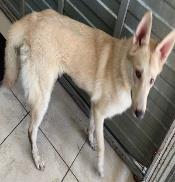 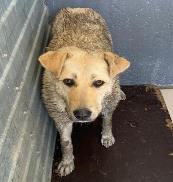 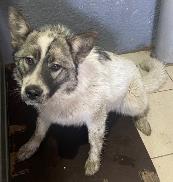 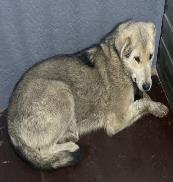 № 300Отловлено: 02.05.2023ул. Проспект Победы, 19АВид: собака.Порода/пол: беспородный, кобель.Окрас: светло - рыжий.Возраст: 3 года.Вес: 25 кг.Рост: 52 см. в холке.Приметы: ошейникОсобенности поведения: СпокойныйИН: Вакцинация:Кастрация: 
Вет. паспорт: нет№ 301Отловлено: 02.05.2023пос.Дивный,ул. 13, 24АВид: собака.Порода/пол: беспородная, сука.Окрас: рыжий.Возраст: 2,5 года.Вес: 27 кг.Рост: 54 см. в холке.Приметы:Особенности поведения: СпокойныйИН: Вакцинация:Стерилизация: 
Вет. паспорт: нет№ 302Отловлено: 02.05.2023ул. 3ПС 10, стр. 6Вид: собака.Порода/пол: беспородный, кобель.Окрас: белый с серым.Возраст: 4 года.Вес: 26 кг.Рост: 53 см. в холке.Приметы:Особенности поведения: СпокойныйИН: Вакцинация:Кастрация: 
Вет. паспорт: нет№ 303Отловлено: 02.05.2023ул. 3ПС 10, стр. 6Вид: собака.Порода/пол: беспородный, кобель.Окрас: серый.Возраст: 3 года.Вес: 28 кг.Рост: 54 см. в холке.Приметы:Особенности поведения: СпокойныйИН: Вакцинация:Кастрация: 
Вет. паспорт: нет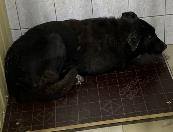 № 304Отловлено: 02.05.2023ул. 3ПС 10, стр. 6Вид: собака.Порода/пол: беспородная, сука.Окрас: черный.Возраст: 1,5 года.Вес: 23 кг.Рост: 51 см. в холке.Приметы:Особенности поведения: СпокойнаяИН: Вакцинация:Стерилизация: 
Вет. паспорт: нет